Протокол № 28Об итогах закупа изделий медицинского назначени      г. Алматы                                                                                                                                                                                               «15» октября 2018 г.Акционерное общество "Национальный медицинский университет", находящегося по адресу г. Алматы, ул. Толе Би 88, в соответствии с п.103 главой 10 Правил  организации и проведения закупа лекарственных средств, профилактических (иммунобиологических, диагностических, дезинфицирующих) препаратов, изделий медицинского назначения и медицинской техники, фармацевтических услуг по оказанию гарантированного объема бесплатной медицинской помощи и медицинской помощи в системе обязательного социального медицинского страхования» утвержденного Постановлением Правительства РК от 30.10.2009 г. № 1729, провел закуп способом запроса ценовых предложений  по следующим наименованиям:Выделенная сумма  2 909 200,00   (два миллиона девятьсот девять тысяч двести) тенге.Место поставки товара: г. Алматы,  Университетская клиника  «Аксай» мкр. Таусамалы, ул. Жана Арна д. 14/1.Наименование потенциальных поставщиков, представивщих ценовое предложение до истечения окончательного срока предоставления ценовых предложений:ТОО «Фрезениус Медикал Кейр Казахстан»  - г. Алматы, ул. Жибек жолы 76,оф.700 (05.10.2018г. )ИП «Медкор» -г. Алматы, ул. Хусаинова 141 (08.10.2018г.)ТОО «DIAMED TECHNIK» (Диамед техник)- г. Алматы, ул. Лобачевского, дом. 78 А (08.10.2018г.)Организатор закупок Акционерное общество "Национальный медицинский университет" по результатам оценки и сопоставления ценовых предложений потенциальных поставщиков РЕШИЛА:- определить победителем ТОО «Фрезениус Медикал Кейр Казахстан»  - (г. Алматы, ул. Жибек жолы 76,оф.700)  по лотам  № 3-4 и заключить с ним договор на сумму 510000 (пятьсот десять тысяч) тенге, на основании предоставления только одного ценового предложения;-определить победителем ИП «Медкор» - (г. Алматы, ул. Хусаинова 141)  по лотам №1, № 2 и заключить с ним договор на сумму 116200 (сто шестнадцать тысяч двести) тенге, на основании предоставления только одного ценового предложения:- определить победителем ТОО «DIAMED TECHNIK» (Диамед техник) – (г. Алматы, ул. Лобачевского, дом. 78 А) по лотам №5, №6, №7, и заключить с ним договор на сумму 904500 (девятьсот четыре тысячи пятьсот) тенге, на основании предоставления одного ценового предложения;         Победитель представляет Заказчику или организатору закупа в течение десяти календарных дней со дня признания победителем пакет документов, подтверждающие соответствие квалификационным требованиям, согласно главе 10, пункта 113 Постановления Правительства РК от 30.10.2009 г. №1729.        Председатель комиссии:        Руководитель Департамента экономики и финансов                            _______________________      Утегенов А.К.      Члены комиссии:                                                                                       Руководитель управления государственных закупок                          _________________________    Кумарова Н.А.        Руководитель отдела лекарственного обеспечения                              _________________________    Адилова Б.А.        Секретарь комиссии:                                                                                          _________________________    Айдарова А.О.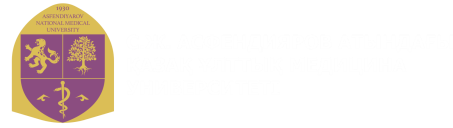 «ҰЛТТЫҚ МЕДИЦИНА УНИВЕРСИТЕТІ» АКЦИОНЕРЛІК ҚОҒАМЫ
АКЦИОНЕРНОЕ ОБЩЕСТВО «НАЦИОНАЛЬНЫЙ МЕДИЦИНСКИЙ УНИВЕРСИТЕТ»«ҰЛТТЫҚ МЕДИЦИНА УНИВЕРСИТЕТІ» АКЦИОНЕРЛІК ҚОҒАМЫ
АКЦИОНЕРНОЕ ОБЩЕСТВО «НАЦИОНАЛЬНЫЙ МЕДИЦИНСКИЙ УНИВЕРСИТЕТ»№НаименованиеХарактеристикаЕд. изм.                    Кол-воЦена за единицу , тенгеСумма с учетом НДС (тенге)1Стент мочеточниковый размером  CH 4.8 30 см Мочеточниковый стент для проведения операций на верхних мочевых путяхшт. 5    11 620,00          58 100,00   2Стент мочеточниковый размером  CH 4.8 26 смМочеточниковый стент для проведения операций на верхних мочевых путяхшт. 5    11 620,00          58 100,00   3Дезинфицирующие средствоОчищающий раствор для диализа. Дезинфицирующее средство  для профессионального проведения дезинфекции гемодиализного аппарата  с пропорционально - размешивающими системами. Дезинфектант на основе лимонной кислоты для горячей химической дезинфекции и декальцификации аппаратов. Действующие вещества: лимонная кислота - 21%; молочная кислота – 5%; малоновая кислота – 5%. Упаковка: канистра 5 л.канистра10    27 000,00        270 000,00   4Кровопроводящие магистрали для гемодиализа в наборе артерия-венаМагистрали предназначены для проведения экстракорпоральной процедуры гемодиализа на аппарате "Искусственная почка" и состоят из артериальной и венозной частей, венозной ловушки и насосного сегмента. Метод стерилизации: этилен оксид. Внутренний диаметр:8,0 мм, диаметр подсоединителя: 22,0 мм, максимальное давление -2,5, фильтр -200 мкм комплект200        5 500,0     1 100 000,0   5Переходная трубка Переходная трубка п/прочности для перитонеального диализа шт 5      97 000,0          485 000,0   6Колпачок для перитонеального диализаКолпачок Mini Cap для перитонеального диализа. Содержащий раствор повидон-йода.шт3000           270,0          810 000,0   7Зажим выходного каналаЗажим выходного канала для перитонеального диализа шт100           460,0            46 000,0   8Катетер перитонеальный Катетер перитонеальный 42 смшт1       26 000,0            26 000,0   9Катетер Катетер для ГД Ғ9,0шт4       14 000,0            56 000,0   ИТОГО2 909 200№НаименованиеХарактеристикаЕд. изм.Кол-воЦена за единицу, тенгеФрезениус Медикал Кейр КазахстанФрезениус Медикал Кейр КазахстанИП «Медкор»ИП «Медкор»ТОО «DIAMED TECHNIK» (Диамед техник)ТОО «DIAMED TECHNIK» (Диамед техник)№НаименованиеХарактеристикаЕд. изм.Кол-воЦена за единицу, тенгеценасуммаценасуммаценасумма1Стент мочеточниковый размером  CH 4.8 30 см Мочеточниковый стент для проведения операций на верхних мочевых путяхшт. 5 11 620,00   11620581002Стент мочеточниковый размером  CH 4.8 26 смМочеточниковый стент для проведения операций на верхних мочевых путяхшт. 5 11 620,00   11620581003Дезинфицирующие средствоОчищающий раствор для диализа. Дезинфицирующее средство  для профессионального проведения дезинфекции гемодиализного аппарата  с пропорционально - размешивающими системами. Дезинфектант на основе лимонной кислоты для горячей химической дезинфекции и декальцификации аппаратов. Действующие вещества: лимонная кислота - 21%; молочная кислота – 5%; малоновая кислота – 5%. Упаковка: канистра 5 л.канистра10   27 000,00   120001200004Кровопроводящие магистрали для гемодиализа в наборе артерия-венаМагистрали предназначены для проведения экстракорпоральной процедуры гемодиализа на аппарате "Искусственная почка" и состоят из артериальной и венозной частей, венозной ловушки и насосного сегмента. Метод стерилизации: этилен оксид. Внутренний диаметр:8,0 мм, диаметр подсоединителя: 22,0 мм, максимальное давление -2,5, фильтр -200 мкм комплект200  5 500,0   19503900005Переходная трубка Переходная трубка п/прочности для перитонеального диализа шт 597 000,0   9700485006Колпачок для перитонеального диализаКолпачок Mini Cap для перитонеального диализа. Содержащий раствор повидон-йода.шт3000270,0   2708100007Зажим выходного каналаЗажим выходного канала для перитонеального диализа шт100460,0   460460008Катетер перитонеальный Катетер перитонеальный 42 смшт1 26 000,0   9Катетер Катетер для ГД Ғ9,0шт4  14 000,0   